СЕКРЕТЫ МОТИВАЦИИ:ЗАЧЕМ УЧИТЬСЯ?

Педагоги отмечают, что у современных детей большие проблемы с мотивацией. Раньше основным стимулом к учебе были хорошие оценки, признание в среде сверстников, желание угодить родителям или даже получить медаль.

Теперь золотая и серебряная медали не дают пропуск в ВУЗ с успешно сданным одним экзаменом, и хорошие оценки в аттестате на будущее тоже не повлияют, главное – результат ЕГЭ. В связи с этим у учеников нет стремления к познавательной активности, школьные задания выполняются больше по шаблону и для отписки, мало кто интересуется сутью, желает копнуть вглубь и дойти до природы вещей. 

«Знания пригодятся тебе в жизни, они расширяют кругозор» – эти слова не несут никакого смысла для детского восприятия. «Когда-нибудь в жизни» – все это очень умозрительно. Ребенку же интересно существовать в моменте. А значит, тяга к знаниям должна быть внутренней потребностью. И развивать ее необходимо задолго до школы.

«Какие книжки? Какие задачки? У ребенка детство – так пусть наиграется!» – не такая уж редкая реакция родителей на дошкольное развитие. И кто будет отрицать, все так: детство, игры – это действительно основной приоритет дошкольника. 

Но каково приходится ребенку, который был свободен в выборе занятий, не приучен к режиму дня, не был знаком с детским садом и вдруг попал на школьную подготовку, а потом и в первый класс, где необходимо высиживать положенные 40 минут и выполнять все, что говорит учитель.

Можно было бы махнуть рукой, если бы мы жили в иллюзорном мире – без современных школ, к которым и у учителей, и у родителей масса претензий. Но мир таков, какой есть, и наши дети в положенном возрасте идут в школу с ее утвержденными стандартами, учебной программой, с не всегда чуткими педагогами, которые тем не менее стараются выполнять свою работу. И вот здесь очень важно, чтобы дети даже не в самых комфортных условиях сохраняли интерес к учебе. Мотивация к получению знаний – это то, чем родителям будущих школьников стоит озаботиться заранее. 

Создайте атмосферу

Книги, развивающие игрушки, посещение музеев и театров – все это возможность узнавать новое. Атмосфера, в которой учеба – образ жизни, создается родителями, и они же могут подать детям лучший пример. Родители сами должны быть открыты новому: читать и делиться прочитанным, ездить путешествовать, открывать новые места в родном городе. 

Дошкольный возраст – это возраст любопытства, главная детская эмоция в это время – удивление, поэтому сейчас, когда дети в самом расцвете периода «как?» и «почему?», большой ошибкой будет игнорировать их вопросы. Родитель для маленького ребенка – главный источник знаний. Второй такой источник, конечно, книга. Ребенок должен видеть в доме и родительских руках разную литературу и печатные материалы. Всегда должно быть на виду что-то, что можно прочитать.

Из этих же познавательных соображений не стоит запрещать ребенку разбирать (по мнению взрослых – ломать) игрушки: это один из способов ребенка понять, как устроен мир. 

Добавляйте учебный элемент в игру

Учиться – не означает сесть за письменный стол, достать учебник и выполнять задания по образцу. К этому постепенно можно прийти, но начинать занятия с маленькими детьми стоит только в игровой форме. Считать, повторять цвета, узнавать свойства предметов гораздо интереснее на прогулке, трогая и сравнивая. Изучить право и лево можно легко во время регулярной зарядки. 

Развивать память – во время простой игры: накрываете несколько игрушек платком (лучше, если это будут знакомые и связанные между собой предметы, например, фигурки персонажей любимого мультфильма), просите ребенка запомнить игрушки и закрыть глаза, убираете один предмет за спину и спрашиваете: кто исчез? В эти своеобразные прятки дети могут играть очень долго, если то, что прячется под платком, им нравится. Таким образом, в любую игру можно внести небольшой учебный элемент. 

Научите детей добывать информацию

Рано или поздно у ребенка возникнет вопрос, на которой вы не будете знать ответа. И тогда у вас появится отличная возможность продемонстрировать, как вы сами ищете ответ на вопрос в энциклопедиях, словарях, интернете. Подогревайте интерес к тому, чем ребенок уже заинтересовался. Он увлекся Древним Египтом? Сходите вместе в книжный магазин и выберите новую литературу по этой теме, смастерите вместе пирамиду, найдите в сети документальные фильмы и вместе посмотрите их. Дайте ребенку понять, что чем больше информации он узнает, тем лучше разберется в предмете. 

Важно научить ребенка выражать свое мнение, задавать вопросы, делать выбор. Для этого возможность выбора нужно предоставлять с раннего возраста: в чем ребенок сегодня хочет идти в детский сад, какую книгу почитать перед сном, какой кружок ему было бы интересно посещать: ИЗО или ритмику. Пусть младший член семьи принимает участие в обсуждении семейных вопросов, даже если он пока только слушатель. То, что он сидит рядом с вами, повышает значимость его мнения и присутствия. 

Подстраивайте учебные пособия под ребенка

Если ребенок отказывается выполнять какой-либо тип заданий, не настаивайте, переходите к следующим. В три года мой сын расстраивался из-за того, что у него не получалось ровно вести линию по контуру, поэтому мы без зазрения совести пропускали страницы с такими заданиями. А в четыре года он вдруг захотел обвести контур птицы и увидел, что это не составило для него труда. Вдохновившись успехом, он сам захотел пройти все пропущенные страницы. До некоторых вещей нужно дорасти. Возраст, указанный на учебном пособии, не должен быть маяком, означающим, что ваш пятилетка не справляется с заданием, данным для возраста 4-5. 

Занимайтесь вместе

Многие дела можно и нужно делать вдвоем: рисовать одну на двоих картину, раскрашивать, мастерить поделки. Даже задания в развивающих пособиях можно разделить. Во-первых, самое ценное для ребенка – родитель рядом с ним, во-вторых, он видит результат совместной деятельности, а в-третьих, просто оставаясь рядом, вы развиваете усидчивость, которая будет необходима в школе. Играя вместе, вы можете проследить за настроением ребенка, увидеть, что вызывает у него трудности. Но важный момент: почувствуйте, с какими заданиями ребенку важно справиться самостоятельно, а в какой момент можно подключиться с помощью. Некоторые, даже очень маленькие дети, расстраиваются, когда родители им подсказывают слово, не дожидаясь, когда малыши сами найдут ответ, и тем самым лишают их радости от внезапной догадки.

Придерживайтесь режима дня

Режим нужен не только для того, чтобы упорядочить день, но и выработать привычку чередовать активные игры и занятия – это такая репетиция будущей схемы «урок-перемена». Например, после обеда у вас традиционные полчаса чтения, потом ребенок смотрит мультфильм, затем вы идете на прогулку, а после улицы садитесь рисовать или играть с азбукой и т.д.

Развивайте таланты

Если вы заметили у ребенка склонность к определенной деятельности, будь то спорт, танцы, лепка или конструирование, если в его жизни есть большое увлечение, обязательно развивайте его в этом направлении. Даже если впоследствии какие-то школьные предметы будут вызывать сложности, у ребенка будет свое «зато», свой конек, любимое дело, которое придает уверенности в себе и дает силы учить даже не самые легкие предметы.

Создавайте небольшие сложности

Настойчивость и целеустремленность развиваются, когда есть мотив к преодолению трудностей. Так младенец начинает ползать, когда хочет дотянуться до привлекательной игрушки. В жизни любого ребенка должен быть вызов, побуждающий его приложить усилия. Справляясь с поставленной задачей, ребенок получает большое удовлетворение, и это чувство, к которому он стремится в дальнейшем, берясь за новые задачи.

Но давая новое, чуть более сложное задание, убедитесь в том, что ребенок усвоил пройденный материал. Большинству детей нужно закрепить материал несколько раз, чтобы хорошо его понять. Поэтому начните свой домашний урок с того, что ребенку хорошо знакомо. Правильно ответив на ваши вопросы, он положительно настроится на занятие. 

Не преувеличивайте роль наград

Однажды сладости и игрушки, обещанные за выполнение родительской просьбы, перестают работать, их становится недостаточно. Ребенок должен испытывать внутреннее удовлетворение от сделанного, поэтому не стоит все успехи оценивать материальным призом. В идеале мотивированный ребенок выполняет задание не потому, что он ждет награды, а потому, что ему это интересно. И улыбка родителя и добрые слова похвалы от них – не меньшая награда, чем новая игрушка. 

Ориентируйте ребенка на успех

Когда спортивные тренеры и психологи настраивают игроков перед матчем, они произносят емкие фразы, позволяющие спортсменам сконцентрироваться и поверить в победу. Родитель, зная особенности своего ребенка, может подбадривать его простыми словами: «У тебя все получится», «Ты справишься», «Все будет хорошо» и т.д. Из спортивной практики можно взять и другую идею – ставить цель, к которой ребенок будет стремиться. Чтобы идея работала эффективнее, цель можно изобразить в виде картинки или записать большими буквами – визуальное напоминание работает лучше вербального. 

Обязательно нужно отмечать все, даже малейшие достижения ребенка в учебе. Дети не умеют воспринимать критику, а вот похвала для них очень важна. Без признания и успеха не будет желания развиваться дальше. Поэтому, интересуясь делами в детском саду, на кружке, подготовке или в школе, стоит делать акцент не на том, был ли ребенок первым, получил ли он сегодня хорошую оценку (звездочку, наклейку на тетрадь), а на том, чему он научился, что интересного сумел сделать.

Будьте терпеливы

Лучше если подготовкой ребенка к школе будет заниматься член семьи, менее склонный к раздражению. Дети любят подолгу раскладывать карандаши перед занятием, зависать и задумываться над заданиями, которые взрослым кажутся очень простыми, и здесь важно не торопить, дать возможность размышлять. Дети чутко замечают, когда родитель нервничает, и могут замяться еще больше. Обстановка на занятии должна быть спокойной и доброжелательной, и обязательно привносить в домашние уроки элемент игры и шуток. 

Игровая форма занятий и положительный родительский настрой помогут обрести навыки, которыми обладает мотивированный ребенок:

- умение концентрироваться;
- выбор заданий с повышенной сложностью;
- умение справляться с проблемами;
- самостоятельное выполнение уроков без родительского напоминания;
- положительное отношение к школе и процессу учебы. 

В конечном итоге мотивация – это внутренний стимул, который ребенок однажды должен почувствовать в себе сам. Но пока он еще маленький, родитель своей поддержкой и личным примером может ему в этом поспособствовать.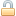 